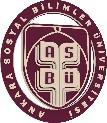 ANKARA SOSYAL BİLİMLER ÜNİVERSİTESİ REKTÖRLÜĞÜÖğrenci İşleri Daire BaşkanlığınaÖğrenci Bilgi Sistemi(OBS) İdari Kullanıcı Başvuru FormuKullanıcı Kontrat Tanımları TaahhütnamesiNOT: https://obs.asbu.edu.tr/oibs/login.aspx web adresinden sisteme giriş yapabilirsiniz.Kullanıcı adı ve şifreniz tarafınıza e-posta ile bildirilecektir.…./…./20….Adı SoyadıİmzaYukarıda adı geçen personelin otomasyon sistemine kaydedilmesi uygundur.…/…/20…Adı Soyadı 
Enstitü/Fakülte/Yüksekokul SekreteriSİCİL NOT.C. KİMLİK NO DOĞUM TARİHİADI SOYADIUNVANIBRANŞIBİRİMİBÖLÜMÜ / PROGRAMI////KADROSU  (  ) ÜNİVERSİTE PERSONELİ                                    (   ) DIŞARIDAN PERSONEL  (  ) ÜNİVERSİTE PERSONELİ                                    (   ) DIŞARIDAN PERSONEL  (  ) ÜNİVERSİTE PERSONELİ                                    (   ) DIŞARIDAN PERSONEL  (  ) ÜNİVERSİTE PERSONELİ                                    (   ) DIŞARIDAN PERSONELCEP / DAHİLİ NUMARASI////E-POSTA KURUMSAL………………………………………...................@asbu.edu.tr………………………………………...................@asbu.edu.tr………………………………………...................@asbu.edu.tr………………………………………...................@asbu.edu.trE-POSTA KİŞİSELKULLANICI YETKİ GRUBU (   ) (   ) (   ) (   ) (   ) (   ) (   )  (   )DekanEnstitü MüdürüYüksekokul MüdürüBölüm BaşkanıAnabilim Dalı BaşkanıDekan YardımcısıEnstitü Müdür YardımcısıOİDB (   ) (   ) (   ) (   ) (   ) (   ) (   )  (   )Fakülte SekreteriEnstitü SekreteriYüksekokul SekreteriEnstitü Genel KullanıcıFakülte Genel KullanıcıDers Açma Kayıt GörevlisiBilgi Paketi İşlemleri (Bologna)Hazırlık İşlemleri Tarafıma, yetkili kılınarak verilen şifrenin ve bu şifre ile erişilen bilgilerin kurumumuz çalışmaları dışında herhangi bir amaç için kullanmayacağımı, şifreyi kimse ile paylaşmayacağımı, bu şifre ile ilgili yapılan işlemlerin sorumluluğu üstleneceğimi ve 6698 sayılı Kişisel Verilerin Korunması Kanunu kapsamında kişisel verilerimin ve iletişim bilgilerimin toplanmasına, kaydedilmesine, işlenmesine, saklanmasına izin verdiğimi kabul, beyan ve taahhüt ederim.